Структурное подразделение «Детский сад № 16 комбинированного вида»МБДОУ «Детский сад «Радуга» комбинированного вида» Рузаевского муниципального районаКОНСПЕКТ  НОД    ПО ФЭМП НА ТЕМУ: «Путешествие в сказочную Математическую страну»(Средняя группа)                                                               Подготовила:                                                                           Кретинина Н. В.Рузаевка 2016Цель: формирование элементарных математических представлений у детей в совместной игровой деятельности.Образовательные задачи: - Закрепить название геометрических фигур (круг, квадрат, овал, треугольник, прямоугольник), выделить их свойства (форма, размер, цвет).-упражнять в счёте в пределах «5», соотнесении количества предметов с нужной цифрой;
 -упражнять в умении ориентироваться на листе бумаги;
- упражнять в умении соотносить предметы между собой по величине (большой, средний, маленький).
Развивающие задачи:Развивать словесно – логическое мышление, память, внимание, творческое воображение.Воспитательные задачи:Воспитывать интерес к занятию, отзывчивость, желание помогать другим, умение работать в коллективе.Предварительная работа: чтение сказок, знакомство с геометрическими фигурами, формой, размером предметов, счет и соотнесение цифр с количеством, пальчиковые игры с элементами прямого и обратного счета: «Мы летаем высоко, мы летаем низко», дидактические игры «На что похоже» (геометрические фигуры), задания на ориентирование на листе бумаги.Оборудование: Компьютерная презентация, фонограммы песен, дидактическая игра «Сказочные ворота», «Собери елочки», набор геометрических фигур,3 обруча, таблички с символами,8 тарелочек,8 комплектов геометрических фигур,8 картонных листов, колокольчик,8 наборов цифр от 1 до5. Интеграция образовательных областей: «Познавательное развитие», «Речевое развитие, «Художественно-эстетическое развитие», «Социально-коммуникативное развитие»,«Физическое развитие».                                                       Ход НОД-Ребята, к нам сегодня пришли гости, давайте поздороваемся с ними и друг другом.(Установление эмоционального контакта)Коммуникативная играМы построим ровный круг,Справа друг и слева друг.Дружно за руки возьмемся,И друг другу улыбнемся!У всех хорошее настроение?Все забыты огорчения?Я прошу вас мне сказать:Готовы  вы сейчас считать? (ответы детей)— Ребята, а вы любите сказки?
— А хотите побывать в сказке?
-Предлагаю вам отправиться в сказочную Математическую страну. 
Я надеюсь, что там нам будет очень интересно.
-Ребята ,посмотрите ,а вот кажется и ворота в сказочную страну.
                                                 На двери висят замки
                                                 Как открыть бы мы смогли
                                                 Ну-ка дружно потянули
                                                 Постучали, покружили
                                                 И никак мы не открыли .
- В чем - же здесь секрет?
Ворота: Кто хочет через меня пройти, пусть посчитает все замки.
-Ребята , давайте посчитаем сколько здесь замков? И скажем полным ответом. ( Ответы детей)
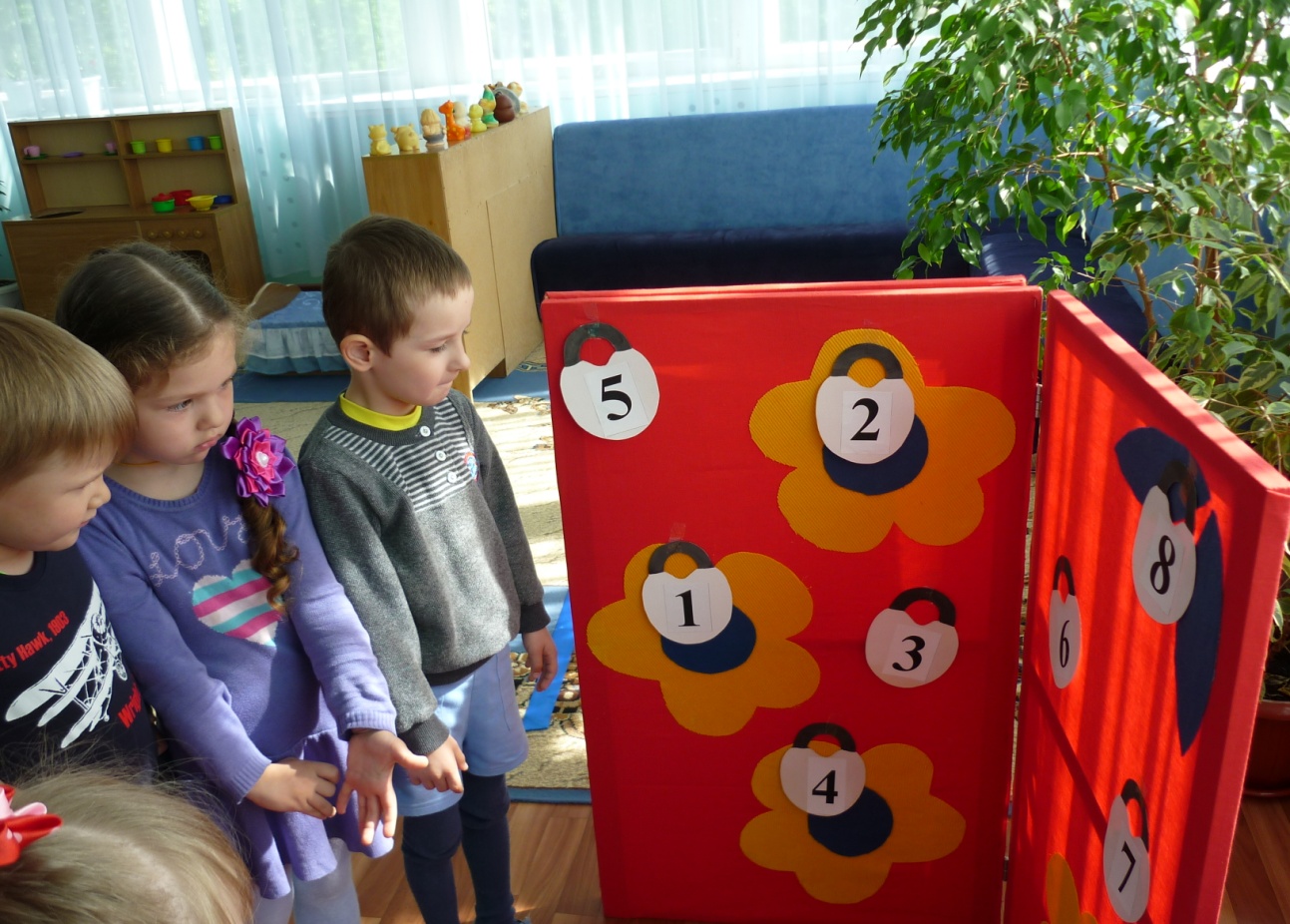 Ворота: Посчитать Вы все смогли, ну найдите - ка ключи.
- Ребята, ворота просят найти ключи к замкам.-Замки у нас непростые, математические. Что на них вы видите?(Цифры)Вам необходимо подобрать ключ с таким количеством зубчиков, какая цифра находится на замке.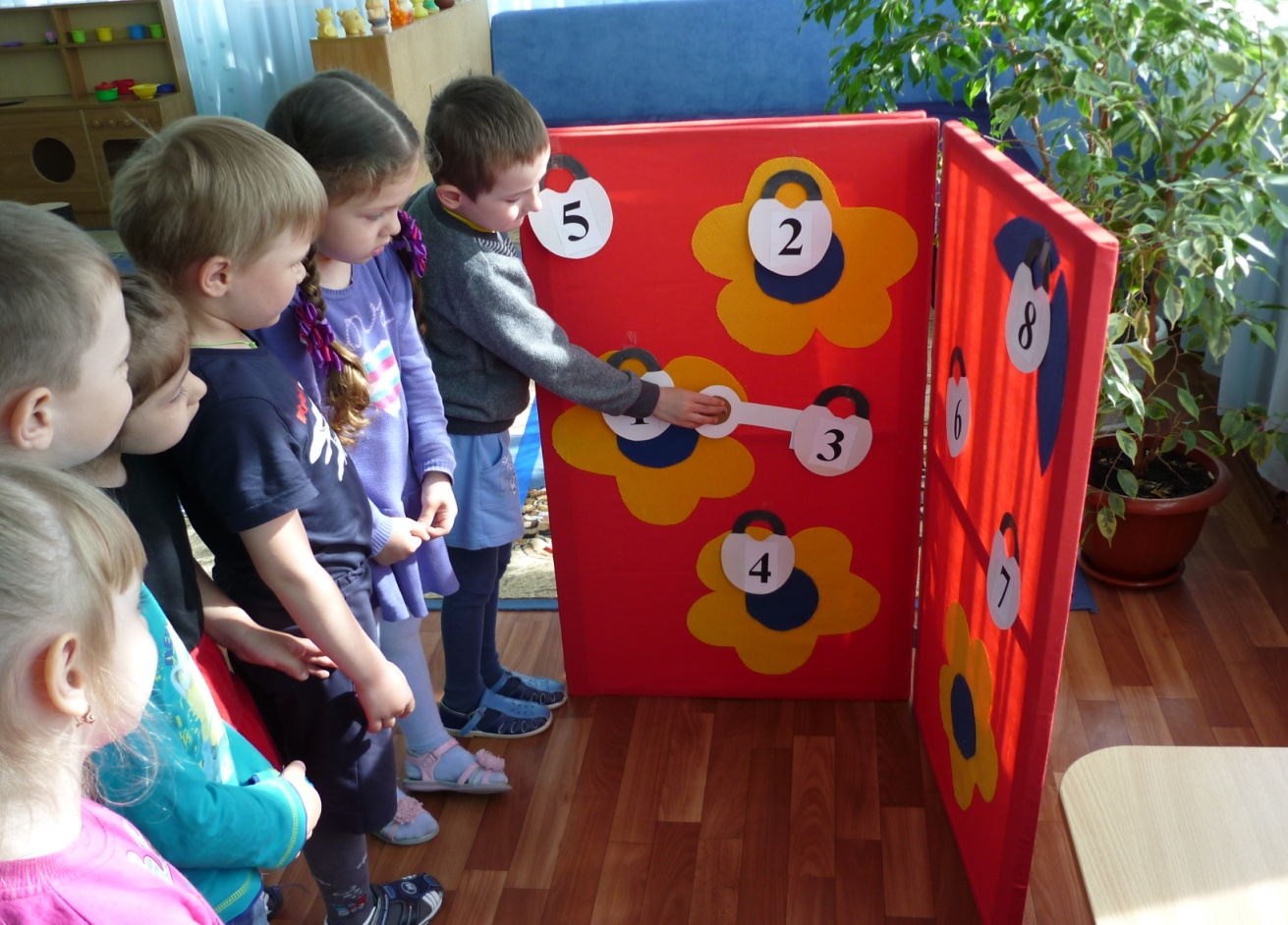 -Молодцы ребята! (Ворота открываются ,ребята под музыку входят в сказку).На интерактивной доске видео
Старичок Лесовичок : «Добро пожаловать в сказку мои дорогие и маленькие и большие».                         Там налево за углом, три пенька покрытых мхом, 
                         По тропинке вы пойдете,  и налево там свернете,                          А под пеньком с цифрой 1 и задание.На полу 3 дорожки-веревочки (направо, прямо, налево)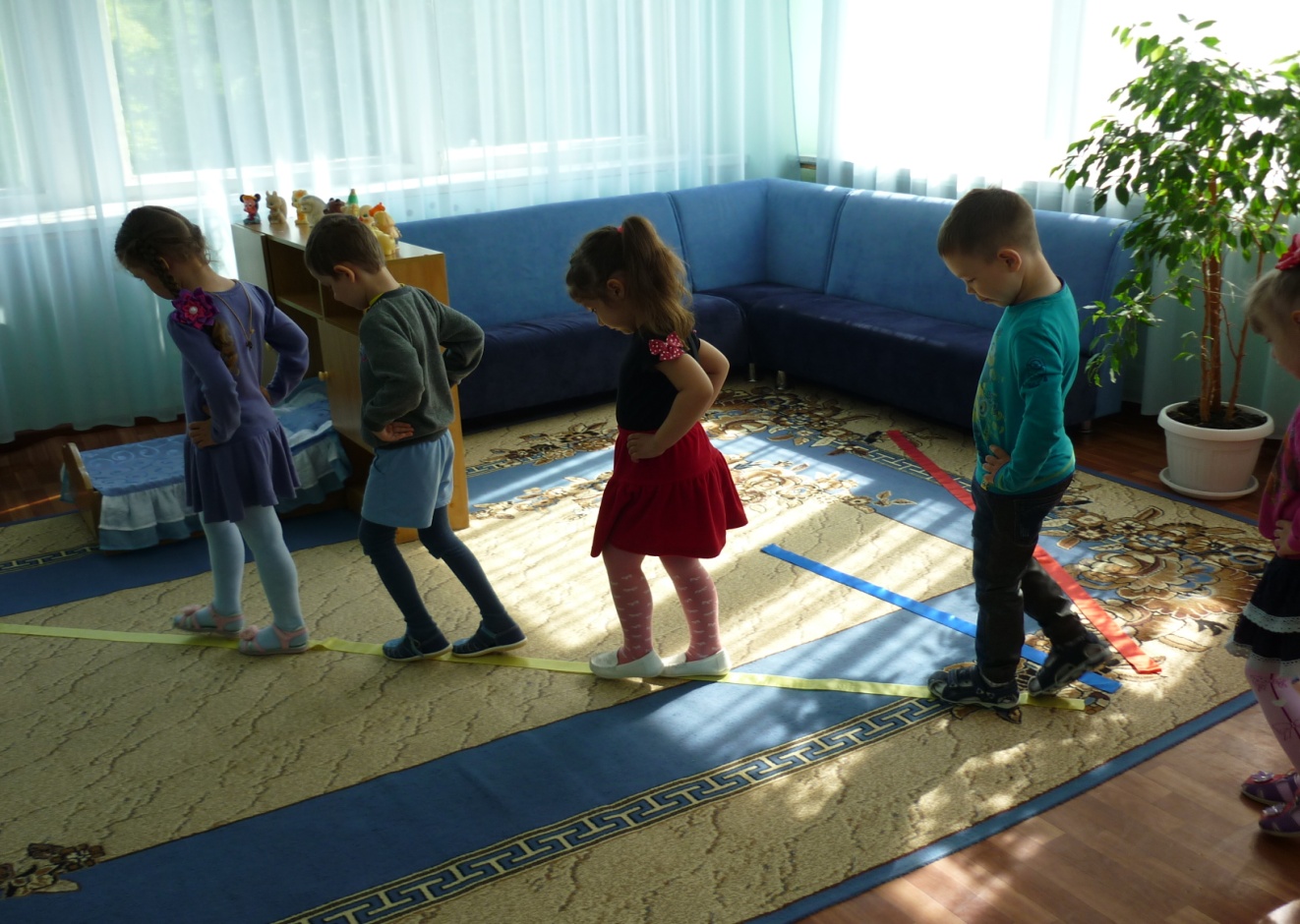 Дети проходят по веревочке налево , воспитатель из-под пенька достает задание: 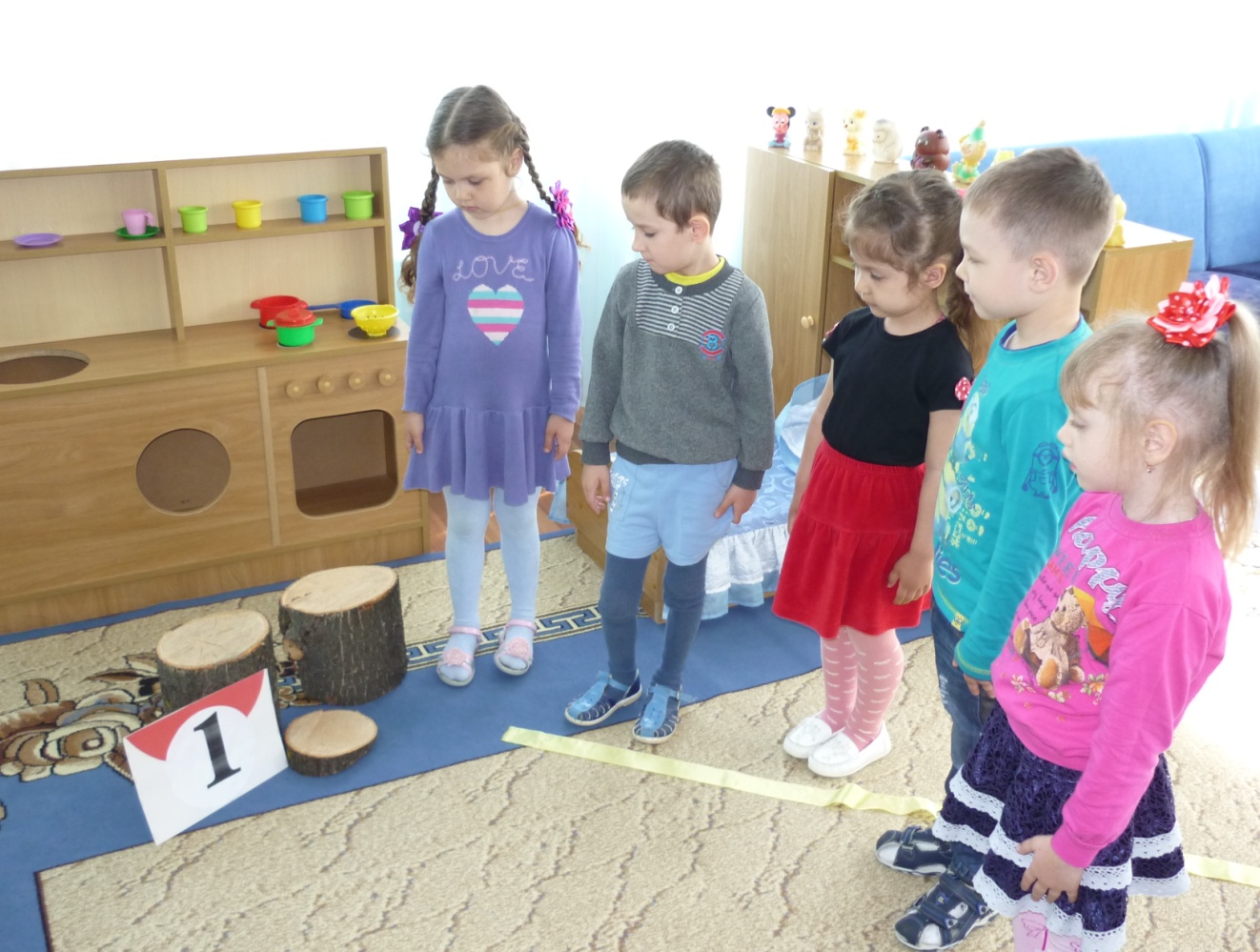 «Превратиться в геометрические фигуры и навести порядок среди фигур, расселить их по своим домам». (Дети превращаются в фигуры ).– А сейчас давайте фигуры познакомимся друг с другом .Дети по очереди называют свои признаки.– Я красный ,большой треугольник.– Я зеленый, маленький круг и т.д.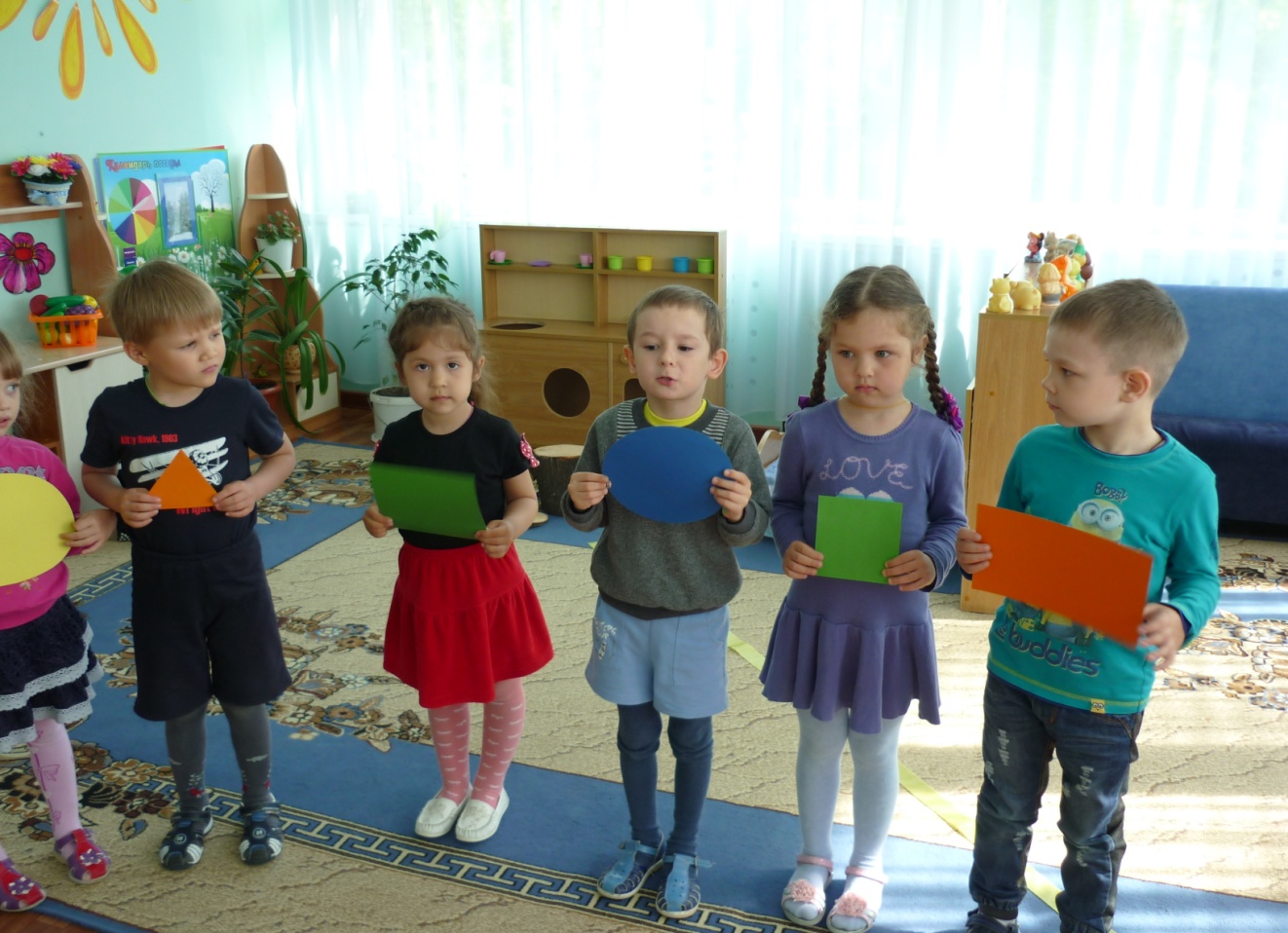 Воспитатель на полу выкладывает  домики – обручи с символами цвета: красный, зеленый, желтый, синий. Дети расходятся по своим домам, объясняют свой выбор.– По какому признаку разделились фигуры? ( Ответы детей)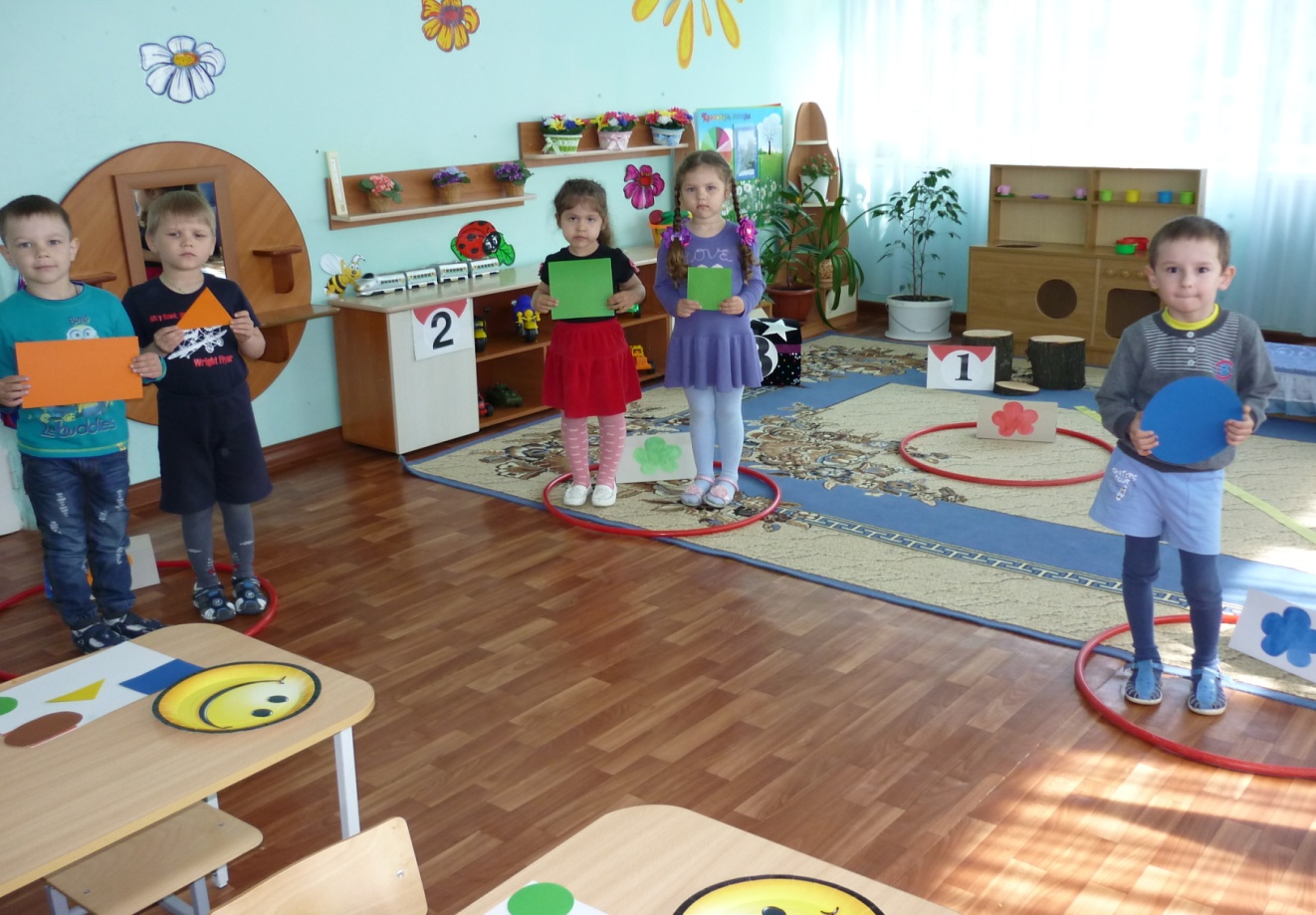 Фигуры отправляются  на прогулку, в это время символы цвета меняются на символы форм фигур. По сигналу воспитателя дети выбирают свой домик, объясняют свой выбор.Фигуры отправляются на прогулку, в это время символы форм меняются на символы размер фигур. По сигналу воспитателя дети выбирают свой домик, объясняют свой выбор.– Почему вы выбрали эти дома? По какому признаку вы разделились?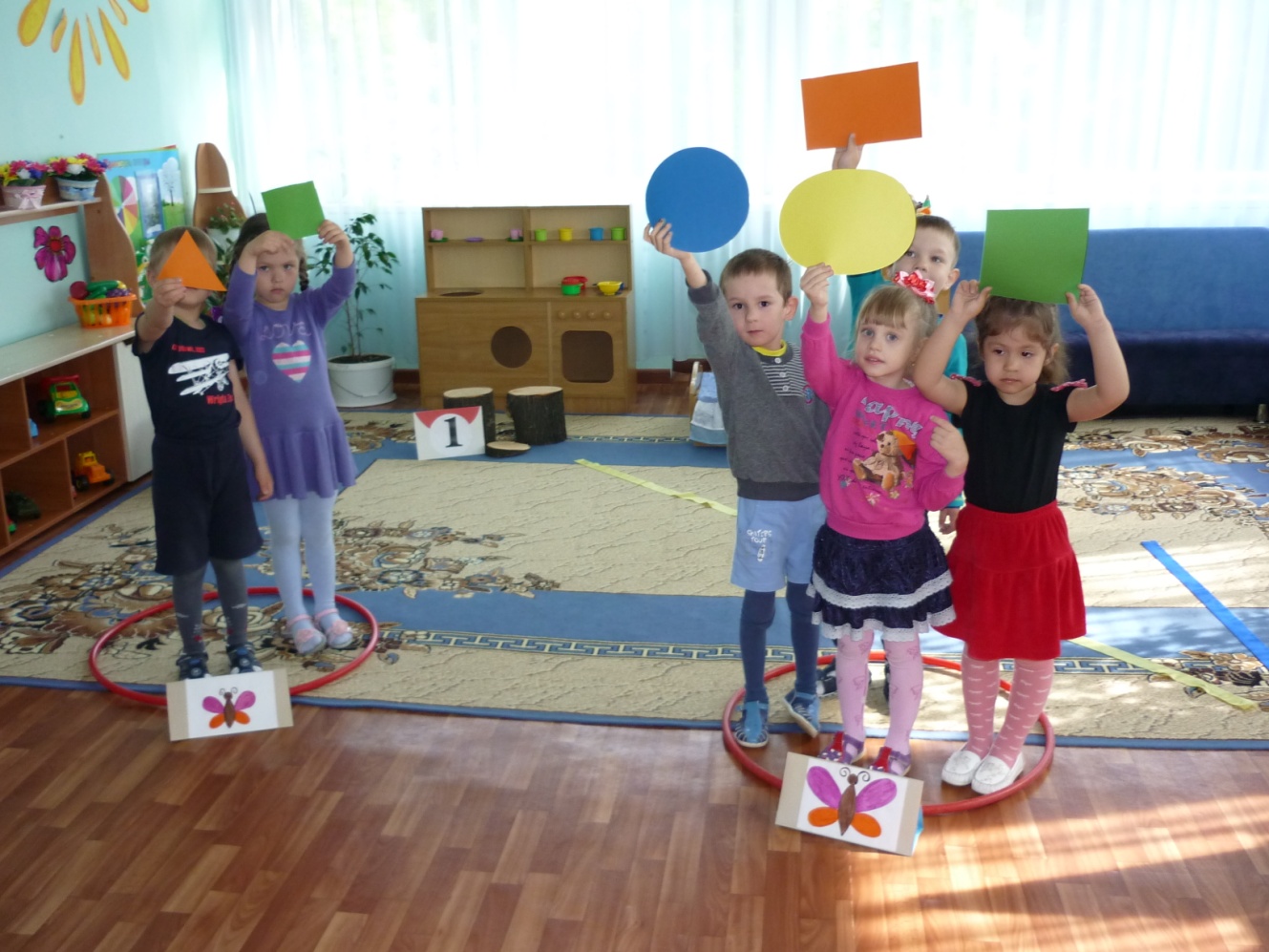 - Молодцы, ребята, выполнили первое задание Старичка Лесовичка . Где же у нас второе задание (Дети ищут цифру 2). На ней написано: «Разложите полоски так, что бы получилось две елочки».-Давайте разделимся на две команды и составим елочки : снизу положим самую длинную полоску, затем короче, ещё короче, ещё короче и самую короткую.(Дети раскладывают полоски, воспитатель во время раскладывания спрашивает: какая это полоска, а эта?)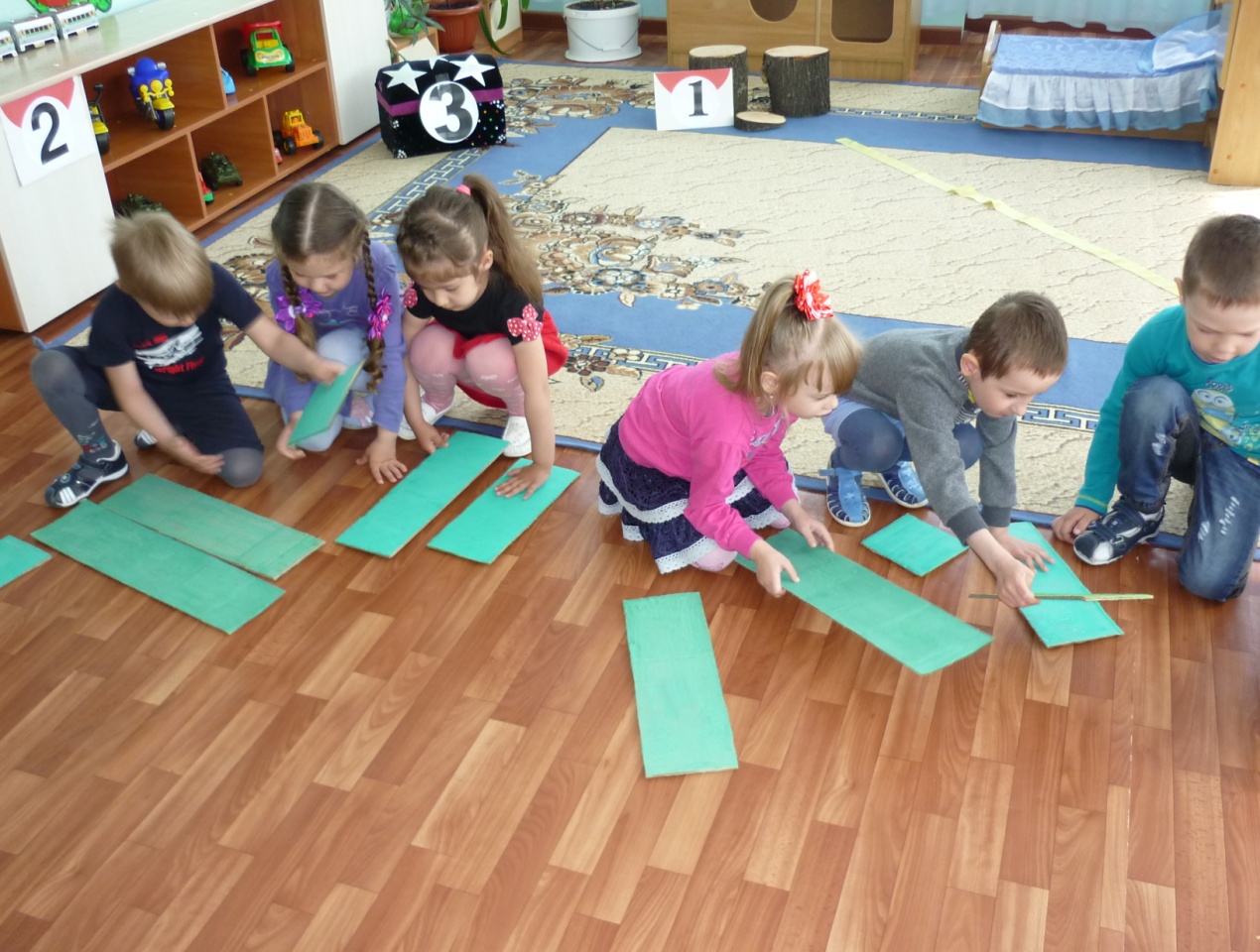 -Вот мы справились и со вторым заданием Старичка Лесовичка.А где у нас цифра 3. Дети находят сундучок с цифрой 3.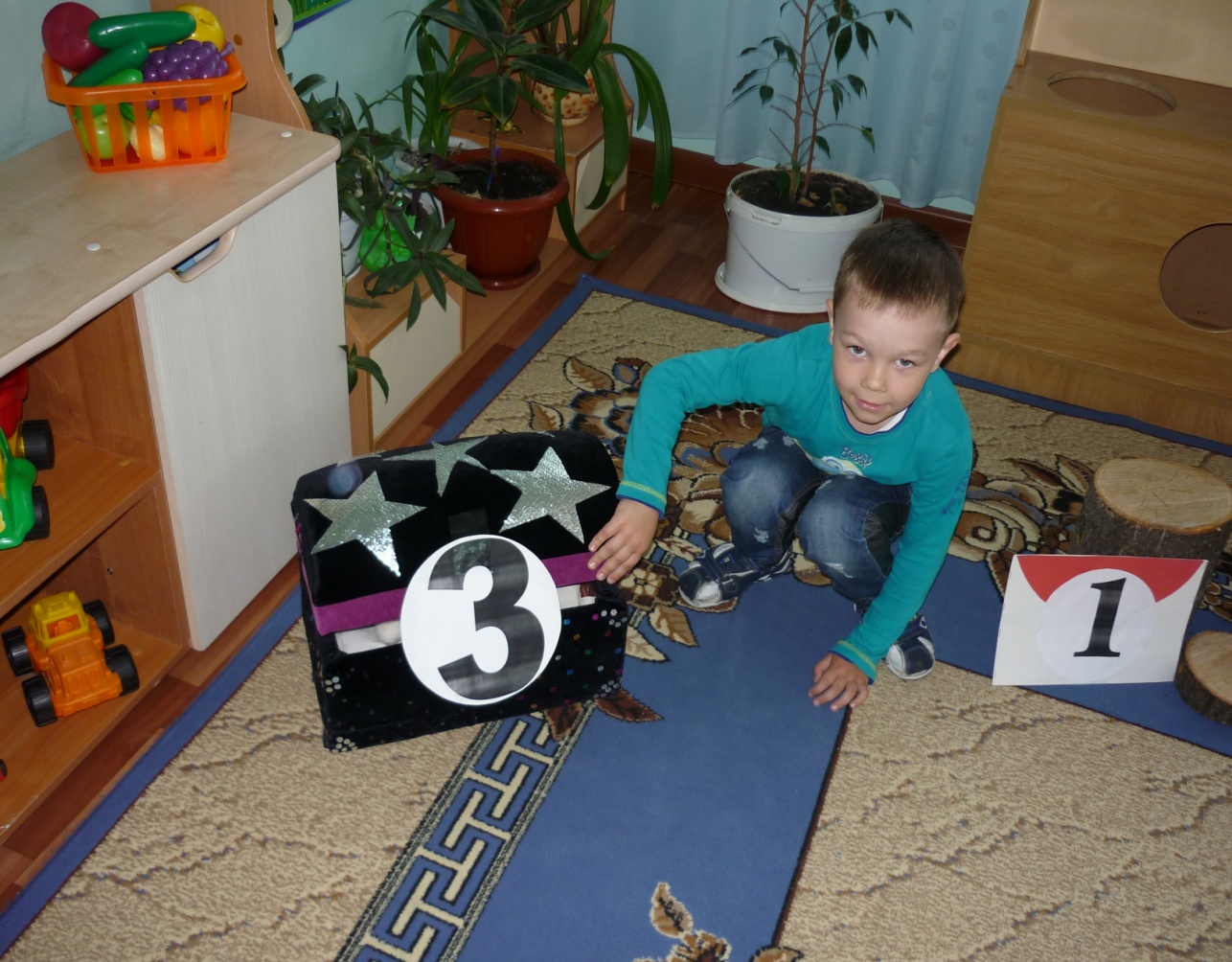 Вот волшебный сундучок,Всем ребятам он дружок.Очень хочется всем намПосмотреть, ну что же там.- Хотите посмотреть?(Хотим!)-Может там сокровища?- А может там чудовище?-Что это ребята? (Конверт).- А в нем листы на каждого ребенка. Предлагаю вам присесть за столы.Это задание на ориентировку в пространстве:в верхний правый угол положите красный кругв нижний левый угол положите синий кругв верхний левый угол положите  желтый кругпосередине (в центре) положите зеленый кругв нижнем правом углу положите коричневый круг.- Молодцы, ребята, справились с заданием.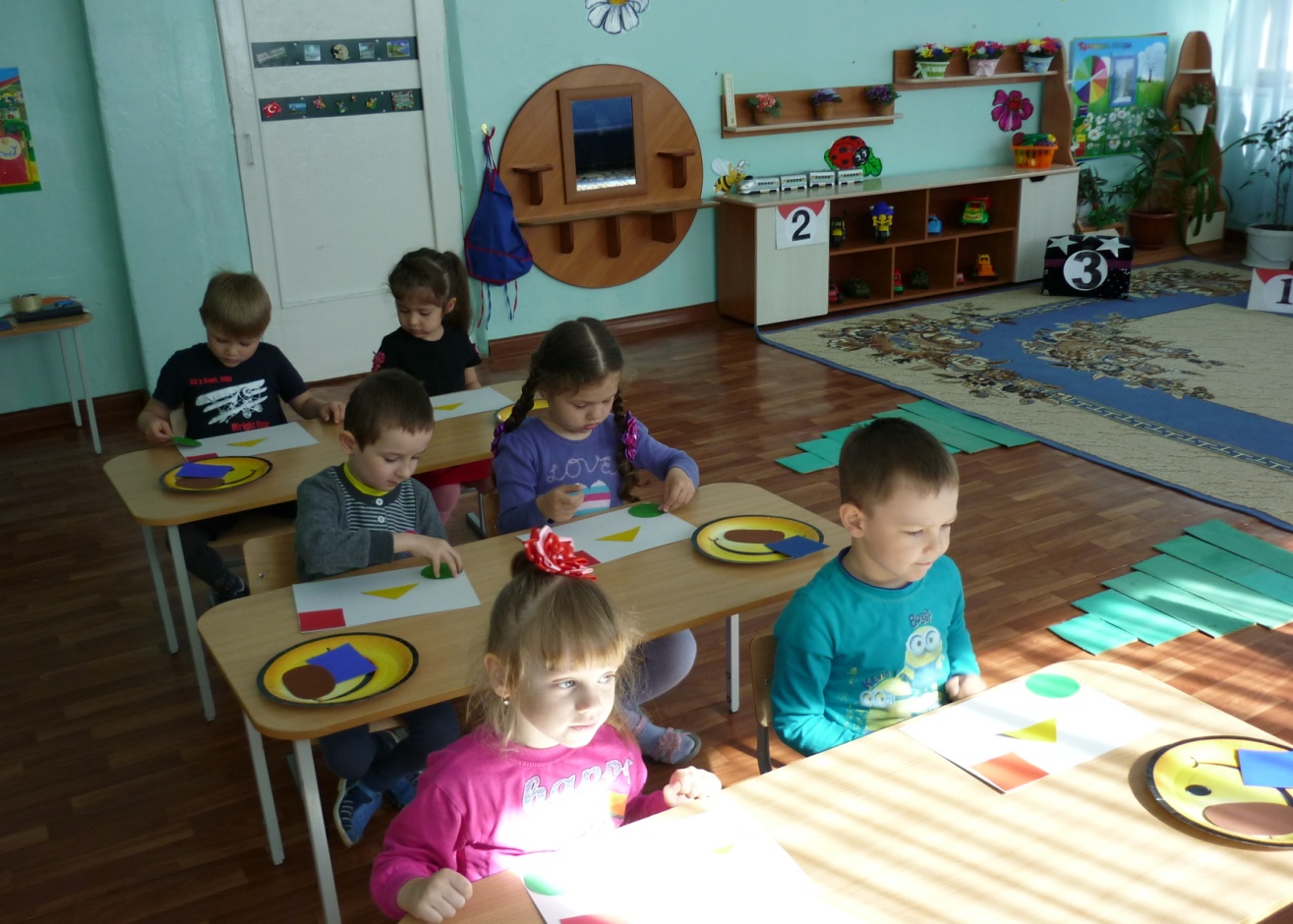 Послушайте, какая красивая музыка звучит в сказочной Математической стране. Звуки какого музыкального инструмента мы слышим? (Звенит колокольчик.)- Будьте внимательны и сосчитайте сколько раз зазвенит колокольчик, карточку с такой цифрой вы должны поднять.(Дети  внимательно слушают и показывают карточку с  цифрой 4)- Ребята, вы, наверно все догадались, что это четвертое задание. Продолжаем слушать колокольчик.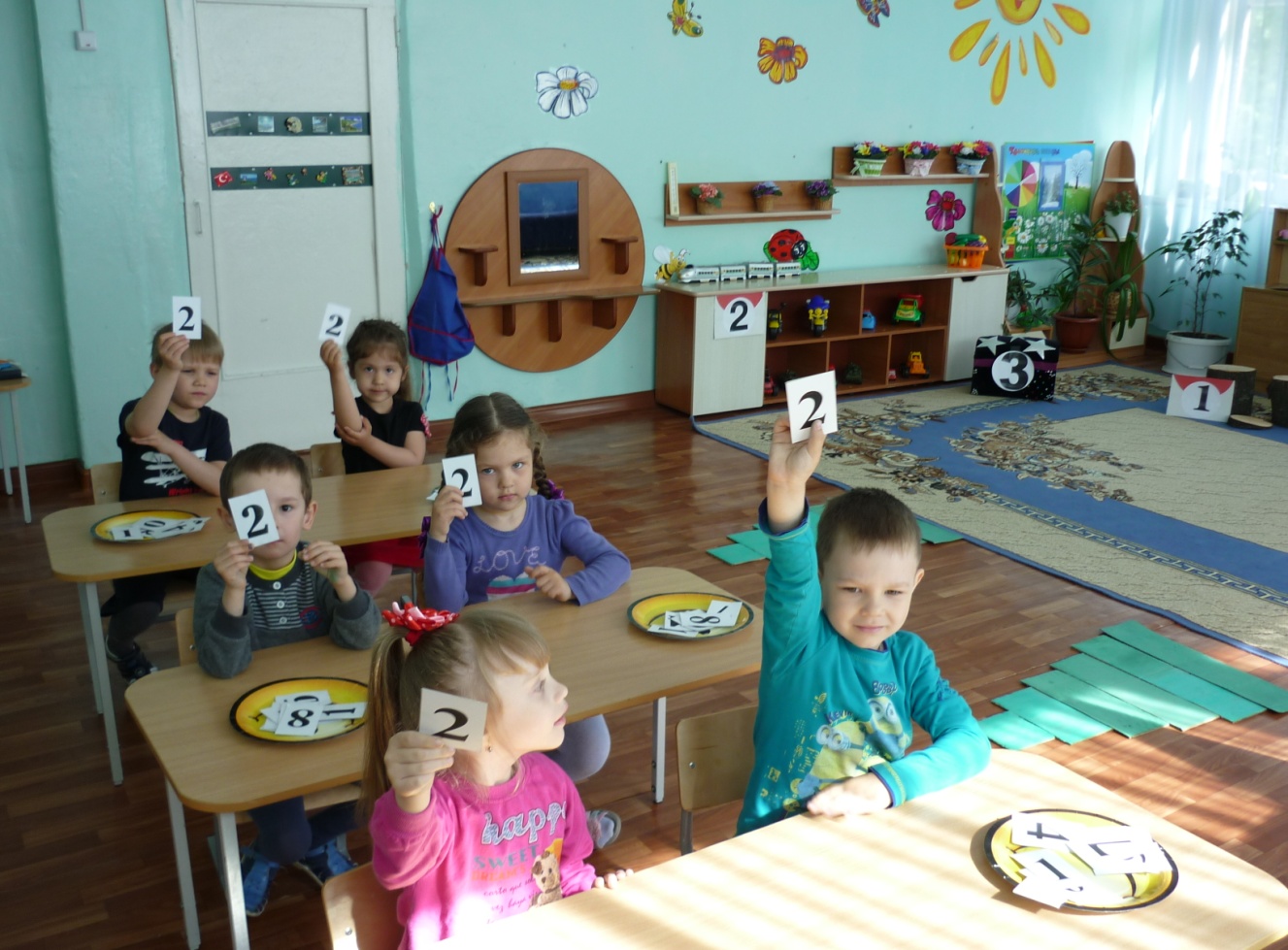 -А где у нас цифра 5?-Предлагаю вам поиграть в игру «Убери лишние по форме предметы». Ваша задача: нужно найти и назвать геометрическую фигуру, нажать на нее. А затем оставить на интерактивной доске только те предметы, которые похожи по форме на эту геометрическую фигуру, а лишние убрать, нажав на этот предмет.Интерактивная игра «Убери  лишние по форме предметы»-Макар, какие предметы ты убрал? Почему? Назови предметы квадратной формы.-Миша, какие предметы ты убрал? Почему? Назови предметы треугольной формы.-Лера, какие предметы ты убрала? Почему? Назови предметы круглой формы.-Данил, какие предметы ты убрал? Почему? Назови предметы овальной формы.-Молодцы, ребята! Старичок  Лесовичок  остался  вами доволен, вы справились со всеми заданиями. И поэтому он  передает вам всем медали «Юный математик». И желает вам больших успехов!-А наше путешествие подошло к концу и нам пора возвращаться через волшебные ворота обратно в детский сад.-Где мы сегодня побывали?
-Что вам больше всего понравилось?
-Что у вас получилось лучше всего?
-В какую игру вам хотелось бы поиграть ещё раз?-Я желаю вам больших математических побед, а нашим гостям  спасибо за внимание!